Article 1Les rencontres avec les  clubs invités, ne le sont qu’au titre d’un entraînement collectif et s’effectueront en individuel par catégories de poids et d’âge.Article 2Les responsables de clubs sont priés de fournir dès leur arrivée, la liste des judokas présents (sur-classement interdit)ainsi que la licence en cours avec le certificat médical de l’année .Article 3Pesée en kimono obligatoire pour tous les judokas (voir horaires au verso)Article 4Toutes les catégories d’âge et de poids sont acceptées de mini-poussin (e) à benjamin (e).Article 5Le club organisateur se dégage de toute responsabilité quant aux accidents survenant éventuellement aux participants ainsi qu’à leurs dirigeants au cours de ces rencontres.Article 6Responsables de l’organisation : René JACQUES , Sylvie RENAUD, Cédric GINESTEArticle 7Seul le club organisateur est habilité à trancher les litiges éventuels.Article 8Les rencontres se dérouleront en poules de 3 à 5 judokas, récompensés comme suit :1er : Médaille d’or (5 pts), 2ème : médaille d’argent (4 pts), 3ème : médaille de bronze (3 pts).Article 9Pour les catégories « p’tits kims et p’tits tigres » : pas de Randoris, mais des rencontres éducatives régulées par les arbitres. Morphologie et poids (par sécurité) pris en compte pour l’élaboration des poules. Article 10Eveil judo  sous forme de parcours de motricité ouverture à tous les clubs 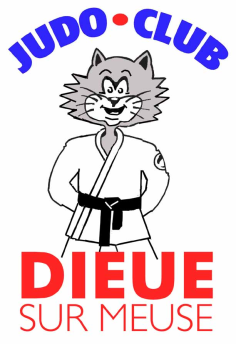 GALA   du   15  MARS 2015ANIMATION EVEIL JUDO OUVERTE à TOUS les   CLUBS16 h  : RESULTATS PAR CLUBRappel du règlement municipal concernant la Salle des sports : Aucune restauration n’y est possible (elle doit se faire dans l’entrée, au bar). L’accès est interdit aux talons.Informations complémentaires :Echauffement collectif par petit groupe.Reprise spécifique de l’échauffement par poule (pour les p’tits kims et p’tits tigres).Pour les p’tits tigres et p’tits kims, arbitrage dans l’esprit du règlement de la FFJDA  relatif aux benjaminsChaque judoka effectue les « Randoris éducatifs » de sa poule et comptabilise ses points en vue du classement par poule.ANNEESCATEGORIES MIXTESPESEES ETTEMPS DESINSCRIPTIONSRANDORIS 2005/2006Benjamins/benjamines8h302 minutes20O9/20010Mini poussins (ptits kims)10h001 min 30 2007/2008Poussines/poussins (p'tits tigres)13h301 min 30Tout publicAnimation éveil judo14h3015h Animation